Załącznik nr 1Karta zgłoszenia uczestnika konkursu[pieczęć szkoły/	/miasto/, ……………..rokuKarta zgłoszeniauczestnika Konkursu „Świat ukryty w literaturze. Świat ukryty w języku. Świat ukryty w tekstach kultury”Imię, nazwisko i klasa (tj. 1, 2 itd.) uczestnika:Adres zamieszkania:Telefon kontaktowy, adres e-mail: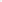 Nazwa i adres szkoły:Praca została wykonana pod kierunkiem (imię i nazwisko nauczyciela polonisty):Tytuł pracy konkursowej:Oświadczenie uczestnika:Oświadczam, że praca została przeze mnie przygotowana samodzielnie.podpis 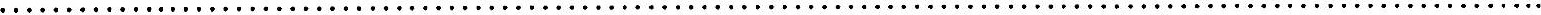 Przyjmuję do wiadomości, że przetwarzanie moich danych osobowych przez Organizatora odbędzie się zgodnie z Rozporządzeniem Parlamentu Europejskiego i Rady (UE) 2016/679 z dnia 27 kwietnia 2016 r. w sprawie ochrony osób fizycznych w związku z przemarzaniem danych osobowych i w sprawie swobodnego przepływu takich danych oraz uchylenia dyrektywy 95/46/WE (ogólne rozporządzenie o ochronie danych, dalej „RODO " w zakresie związanym z przeprowadzeniem Konkursu.podpis ……………………………………                         data ………………………………………..…………………………………………..(potwierdzenie K.N. Konkursu)……………………………………………                        ……………………………………………..(pieczęć i podpis dyrektora szkoły, data)       	            (podpis nauczyciela polonisty, data)